様式第1号(第2条関係)(裏)※入湯客１人当たり　日帰り　100円宿泊(1泊)　150円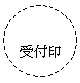 (表)　　　　(表)　　　　(表)　　　　(表)　　　　(表)　　　　(表)　　　　※整理番号　　　　　　　　入湯税納入申告書年　　月　　日　　　　　　　　　入湯税納入申告書年　　月　　日　　　　　　　　　入湯税納入申告書年　　月　　日　　　　　　　　　入湯税納入申告書年　　月　　日　　　　　　　　　入湯税納入申告書年　　月　　日　　　　　　　　　入湯税納入申告書年　　月　　日　　十日町市長　殿　十日町市入湯税条例第6条第3項の規定により、下記のとおり入湯税の納入について申告します。　十日町市長　殿　十日町市入湯税条例第6条第3項の規定により、下記のとおり入湯税の納入について申告します。　十日町市長　殿　十日町市入湯税条例第6条第3項の規定により、下記のとおり入湯税の納入について申告します。　十日町市長　殿　十日町市入湯税条例第6条第3項の規定により、下記のとおり入湯税の納入について申告します。　十日町市長　殿　十日町市入湯税条例第6条第3項の規定により、下記のとおり入湯税の納入について申告します。　十日町市長　殿　十日町市入湯税条例第6条第3項の規定により、下記のとおり入湯税の納入について申告します。　十日町市長　殿　十日町市入湯税条例第6条第3項の規定により、下記のとおり入湯税の納入について申告します。　十日町市長　殿　十日町市入湯税条例第6条第3項の規定により、下記のとおり入湯税の納入について申告します。　十日町市長　殿　十日町市入湯税条例第6条第3項の規定により、下記のとおり入湯税の納入について申告します。　十日町市長　殿　十日町市入湯税条例第6条第3項の規定により、下記のとおり入湯税の納入について申告します。特別徴収義務者住所(所在)住所(所在)特別徴収義務者氏名(称　号)氏名(称　号)特別徴収義務者個人番号又は法人番号個人番号又は法人番号担当者氏名担当者氏名担当者氏名納付区分納付区分納付区分納付区分納付区分課税人員税額税額税額税額月分月分月分月分月分人円円円円注意事項注意事項注意事項注意事項注意事項注意事項注意事項注意事項注意事項注意事項１　申告及び納入の期限は、毎翌月15日です。(土日祝日の場合、翌営業日が期限となります。)２　納期限を過ぎて納付が確認されない場合、納期限から20日以内に督促状を発します。３　申告をしなかったり、虚偽の申告を行うと、法律の規定によって罰せられます。４　期限までに申告しない場合又は期限までに納入しない場合は、不申告加算金又は延滞金が徴収されます。５　裏面の納入明細表を必ず記入してください。６　入湯税の課税免除は、十日町市入湯税条例第3条に定める対象者以外には適用されませんので、明細表への記入にはご注意ください。７　※印欄は、記入の必要はありません。１　申告及び納入の期限は、毎翌月15日です。(土日祝日の場合、翌営業日が期限となります。)２　納期限を過ぎて納付が確認されない場合、納期限から20日以内に督促状を発します。３　申告をしなかったり、虚偽の申告を行うと、法律の規定によって罰せられます。４　期限までに申告しない場合又は期限までに納入しない場合は、不申告加算金又は延滞金が徴収されます。５　裏面の納入明細表を必ず記入してください。６　入湯税の課税免除は、十日町市入湯税条例第3条に定める対象者以外には適用されませんので、明細表への記入にはご注意ください。７　※印欄は、記入の必要はありません。１　申告及び納入の期限は、毎翌月15日です。(土日祝日の場合、翌営業日が期限となります。)２　納期限を過ぎて納付が確認されない場合、納期限から20日以内に督促状を発します。３　申告をしなかったり、虚偽の申告を行うと、法律の規定によって罰せられます。４　期限までに申告しない場合又は期限までに納入しない場合は、不申告加算金又は延滞金が徴収されます。５　裏面の納入明細表を必ず記入してください。６　入湯税の課税免除は、十日町市入湯税条例第3条に定める対象者以外には適用されませんので、明細表への記入にはご注意ください。７　※印欄は、記入の必要はありません。１　申告及び納入の期限は、毎翌月15日です。(土日祝日の場合、翌営業日が期限となります。)２　納期限を過ぎて納付が確認されない場合、納期限から20日以内に督促状を発します。３　申告をしなかったり、虚偽の申告を行うと、法律の規定によって罰せられます。４　期限までに申告しない場合又は期限までに納入しない場合は、不申告加算金又は延滞金が徴収されます。５　裏面の納入明細表を必ず記入してください。６　入湯税の課税免除は、十日町市入湯税条例第3条に定める対象者以外には適用されませんので、明細表への記入にはご注意ください。７　※印欄は、記入の必要はありません。１　申告及び納入の期限は、毎翌月15日です。(土日祝日の場合、翌営業日が期限となります。)２　納期限を過ぎて納付が確認されない場合、納期限から20日以内に督促状を発します。３　申告をしなかったり、虚偽の申告を行うと、法律の規定によって罰せられます。４　期限までに申告しない場合又は期限までに納入しない場合は、不申告加算金又は延滞金が徴収されます。５　裏面の納入明細表を必ず記入してください。６　入湯税の課税免除は、十日町市入湯税条例第3条に定める対象者以外には適用されませんので、明細表への記入にはご注意ください。７　※印欄は、記入の必要はありません。１　申告及び納入の期限は、毎翌月15日です。(土日祝日の場合、翌営業日が期限となります。)２　納期限を過ぎて納付が確認されない場合、納期限から20日以内に督促状を発します。３　申告をしなかったり、虚偽の申告を行うと、法律の規定によって罰せられます。４　期限までに申告しない場合又は期限までに納入しない場合は、不申告加算金又は延滞金が徴収されます。５　裏面の納入明細表を必ず記入してください。６　入湯税の課税免除は、十日町市入湯税条例第3条に定める対象者以外には適用されませんので、明細表への記入にはご注意ください。７　※印欄は、記入の必要はありません。１　申告及び納入の期限は、毎翌月15日です。(土日祝日の場合、翌営業日が期限となります。)２　納期限を過ぎて納付が確認されない場合、納期限から20日以内に督促状を発します。３　申告をしなかったり、虚偽の申告を行うと、法律の規定によって罰せられます。４　期限までに申告しない場合又は期限までに納入しない場合は、不申告加算金又は延滞金が徴収されます。５　裏面の納入明細表を必ず記入してください。６　入湯税の課税免除は、十日町市入湯税条例第3条に定める対象者以外には適用されませんので、明細表への記入にはご注意ください。７　※印欄は、記入の必要はありません。１　申告及び納入の期限は、毎翌月15日です。(土日祝日の場合、翌営業日が期限となります。)２　納期限を過ぎて納付が確認されない場合、納期限から20日以内に督促状を発します。３　申告をしなかったり、虚偽の申告を行うと、法律の規定によって罰せられます。４　期限までに申告しない場合又は期限までに納入しない場合は、不申告加算金又は延滞金が徴収されます。５　裏面の納入明細表を必ず記入してください。６　入湯税の課税免除は、十日町市入湯税条例第3条に定める対象者以外には適用されませんので、明細表への記入にはご注意ください。７　※印欄は、記入の必要はありません。１　申告及び納入の期限は、毎翌月15日です。(土日祝日の場合、翌営業日が期限となります。)２　納期限を過ぎて納付が確認されない場合、納期限から20日以内に督促状を発します。３　申告をしなかったり、虚偽の申告を行うと、法律の規定によって罰せられます。４　期限までに申告しない場合又は期限までに納入しない場合は、不申告加算金又は延滞金が徴収されます。５　裏面の納入明細表を必ず記入してください。６　入湯税の課税免除は、十日町市入湯税条例第3条に定める対象者以外には適用されませんので、明細表への記入にはご注意ください。７　※印欄は、記入の必要はありません。１　申告及び納入の期限は、毎翌月15日です。(土日祝日の場合、翌営業日が期限となります。)２　納期限を過ぎて納付が確認されない場合、納期限から20日以内に督促状を発します。３　申告をしなかったり、虚偽の申告を行うと、法律の規定によって罰せられます。４　期限までに申告しない場合又は期限までに納入しない場合は、不申告加算金又は延滞金が徴収されます。５　裏面の納入明細表を必ず記入してください。６　入湯税の課税免除は、十日町市入湯税条例第3条に定める対象者以外には適用されませんので、明細表への記入にはご注意ください。７　※印欄は、記入の必要はありません。年　　　　　月分　入湯税　納入明細表年　　　　　月分　入湯税　納入明細表年　　　　　月分　入湯税　納入明細表年　　　　　月分　入湯税　納入明細表年　　　　　月分　入湯税　納入明細表年　　　　　月分　入湯税　納入明細表年　　　　　月分　入湯税　納入明細表年　　　　　月分　入湯税　納入明細表日課　税　人　員課　税　人　員課税免除課税免除課税免除課税免除備　考日宿　泊日帰り①12　歳未　満④学校教育行事等⑥身体障がい者等その他備　考１人人人人人人２３４５６７８９10111213141516171819202122232425262728293031合計税額円円